Отчет № 4   объединения «Радуга» 1 и 2 группыТемы занятий:Интернет ресурсы: ddt-griv.ru (страничка педагога – Толстик М. В.),   stranamasterov.ru     Изделия по темам:   2. 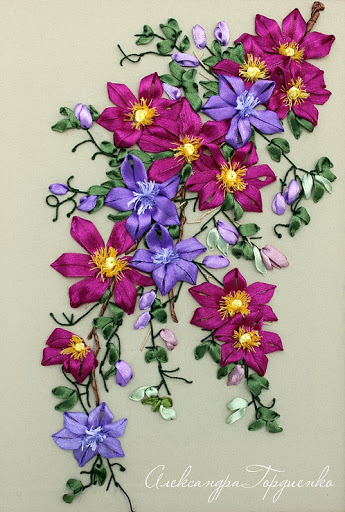 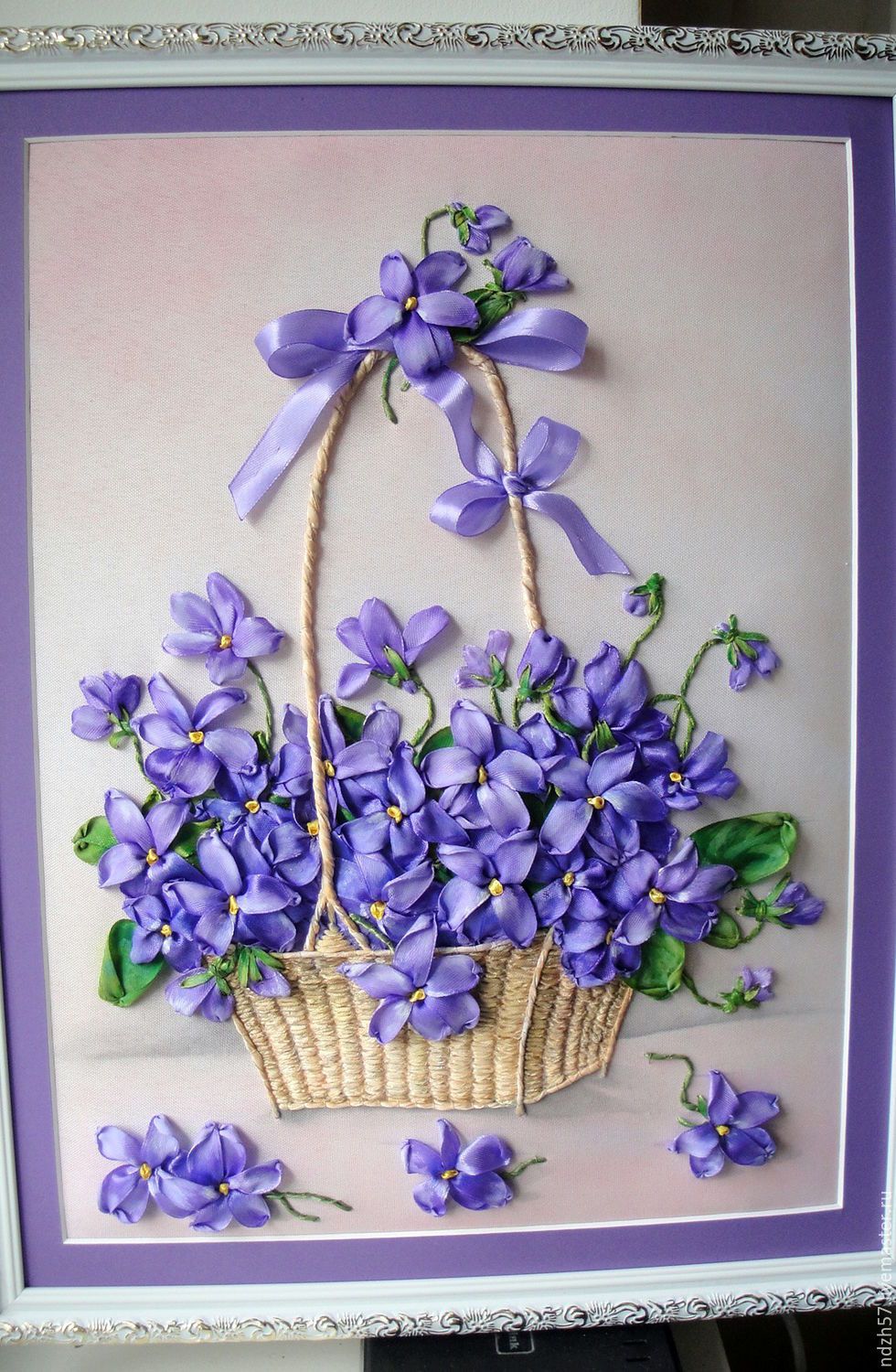      3.     4. 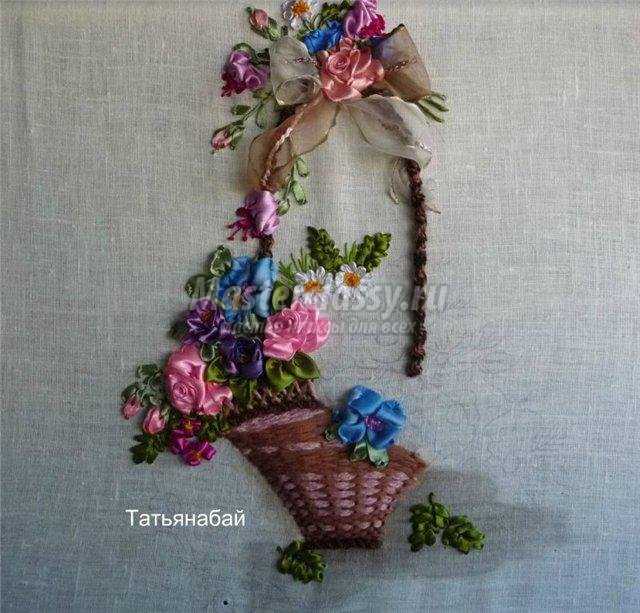 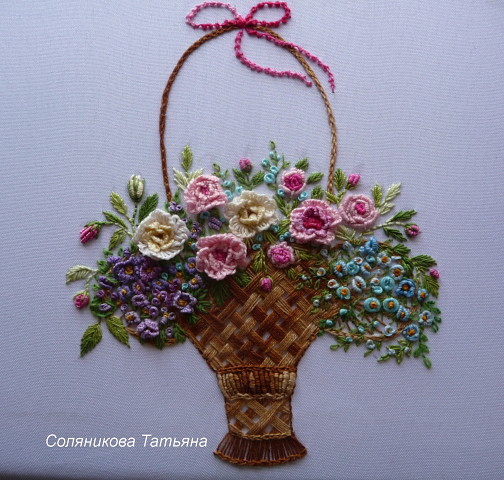 Тема занятияДата 1 группаДата2 группаИспользуемая литератураМатериалы и оборудованиеАмпельные цветы - вышивка лентами.11.05.2015.05.20«Вышивка шелковыми лентами»Денченкова А.В.Пяльцы, канва, игла, ленточки, нитки, рамки, различные аксессуары для украшения изделий (стразы, бисер и т.д.)Выполнение сюжетных панно: «Корзинка с цветами». Вышивка и оформление композиции.14.05.2016.05.20«Вышивка шелковыми лентами»Денченкова А.В.Пяльцы, канва, игла, ленточки, нитки, рамки, различные аксессуары для украшения изделий (стразы, бисер и т.д.)